(Curriculum Vitae) Personal:    Name 	              : AKRAM  MAHMOOD  ELIAS 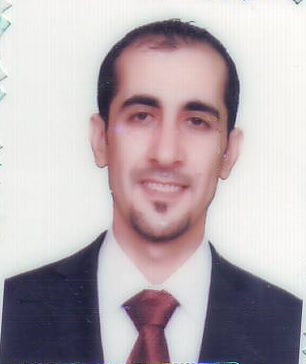     Gender                   : Male    Date of birth         : January, 18, 1984    Place of birth        : Ninawa, IRAQ.        Present Address     : Duhok, Iraq.     Marital Status        : married     No. of children      : one    Mobile phone no.  : (+964) 07504401185      E-mail                    : edu_dent@yahoo .com  Education:  2010-2013 M.Sc. in Oral and Maxillofacial Surgery, College Of Dentistry, Hawler Medical University. Erbil - Iraq.2001-2006 B.D.S in College Of Dentistry, University Of Mosul, Ninawa–Iraq.    Current research interests:          Dental implants with simultaneous sinus lift using different graft materials.    Research experience:           2010-2013  M.Sc. Thesis, Department Of  Oral And Maxillofacial Surgery, College Of  Dentistry , Hawler Medical University ,Erbil- Iraq       Teaching experience:            2013-2014  Assistant Lecturer At Department Of  Oral Surgery ,college of  Dentistry, University  Of  Duhok, Duhok - Iraq.         Languages:             1- Mother language: Kurdish + Arabic.             2- Other languages: English.